Objectif : Travailler la logique et la compréhension d’une phrase ou d’un texte. Lis la question et la réponse. Puis entoure l’objet qui correspond : 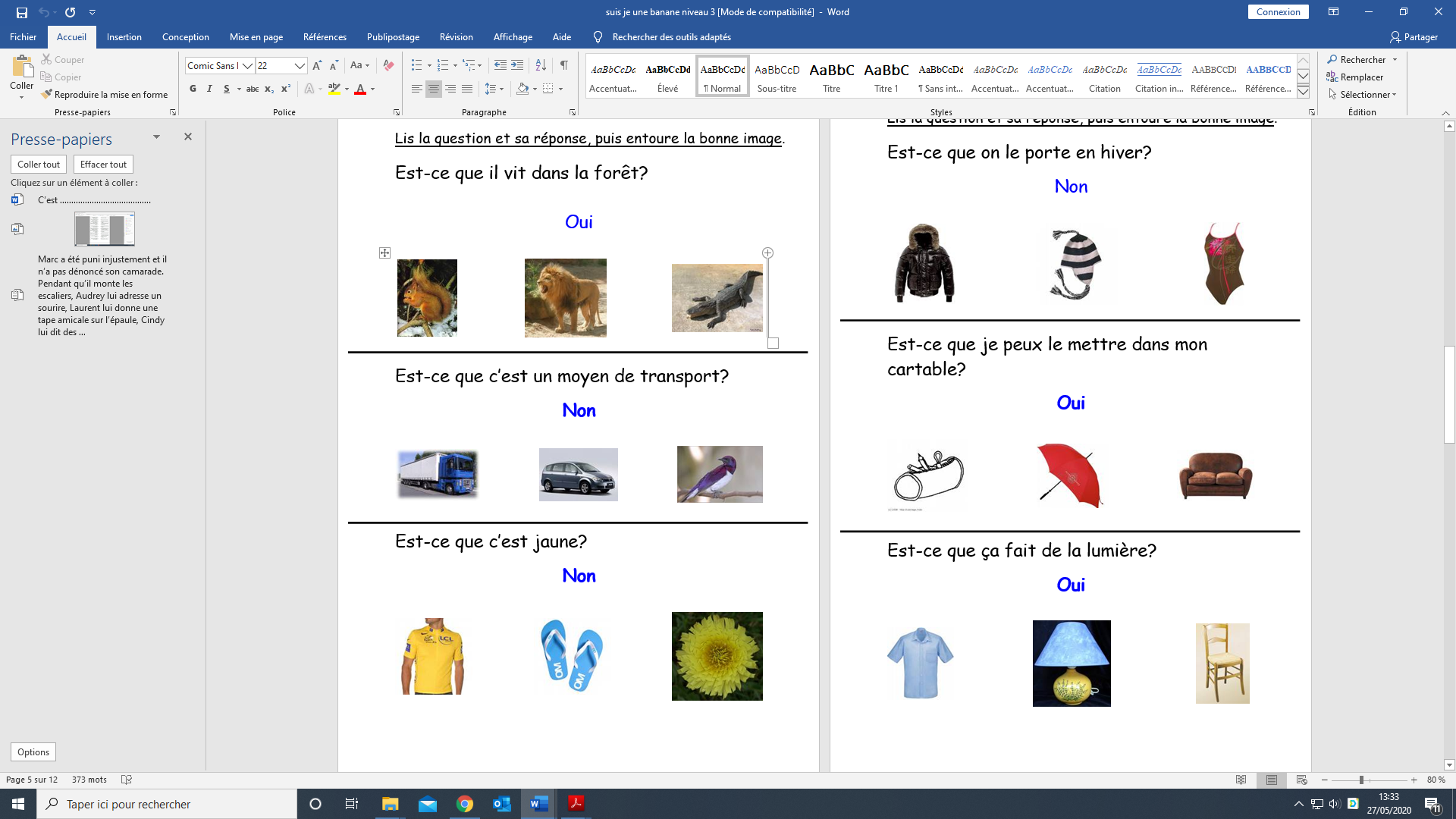 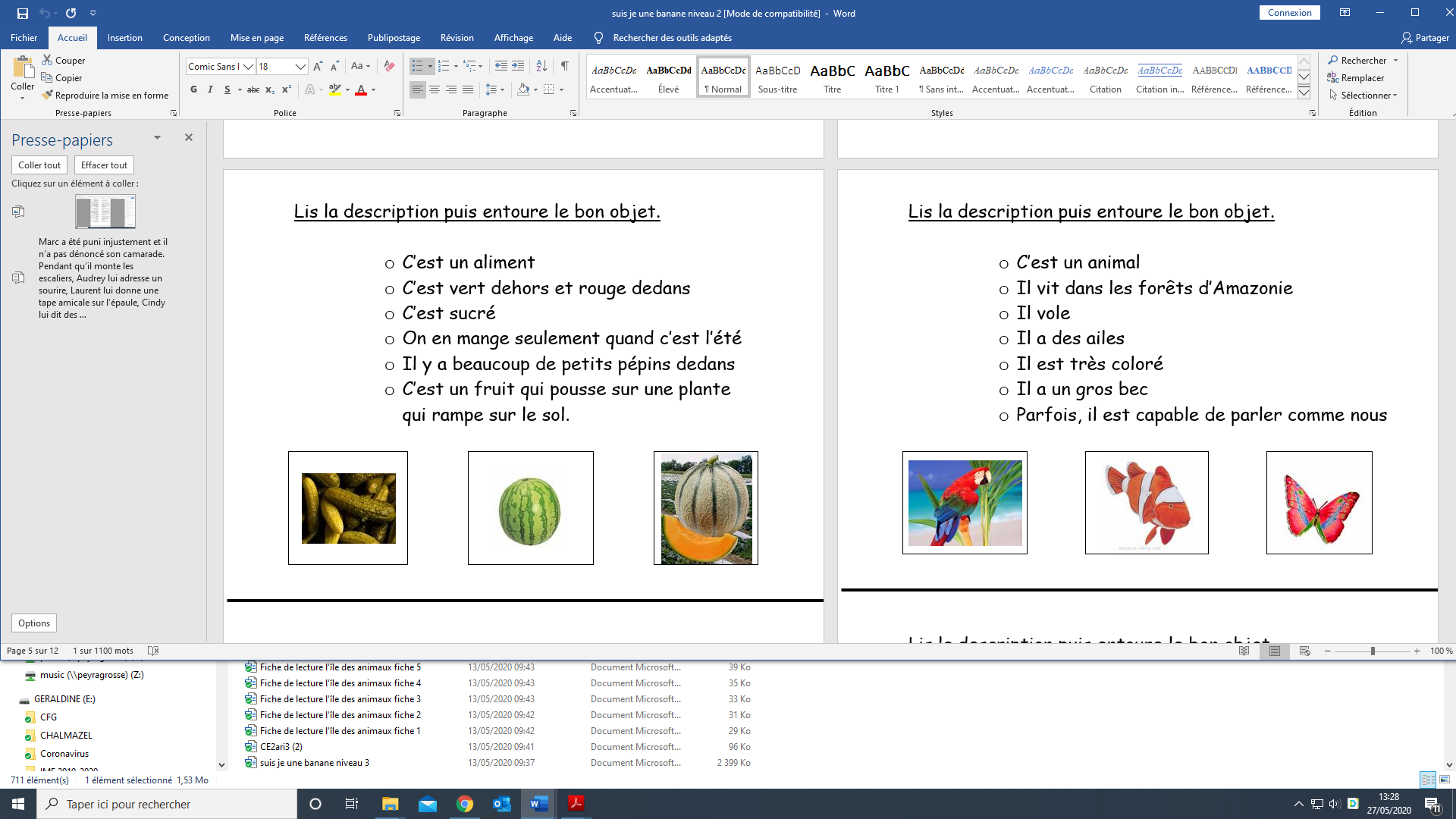 C’est ………………………………….C’est ………………………………….Objectif : Travailler le lien de cause et de conséquence. 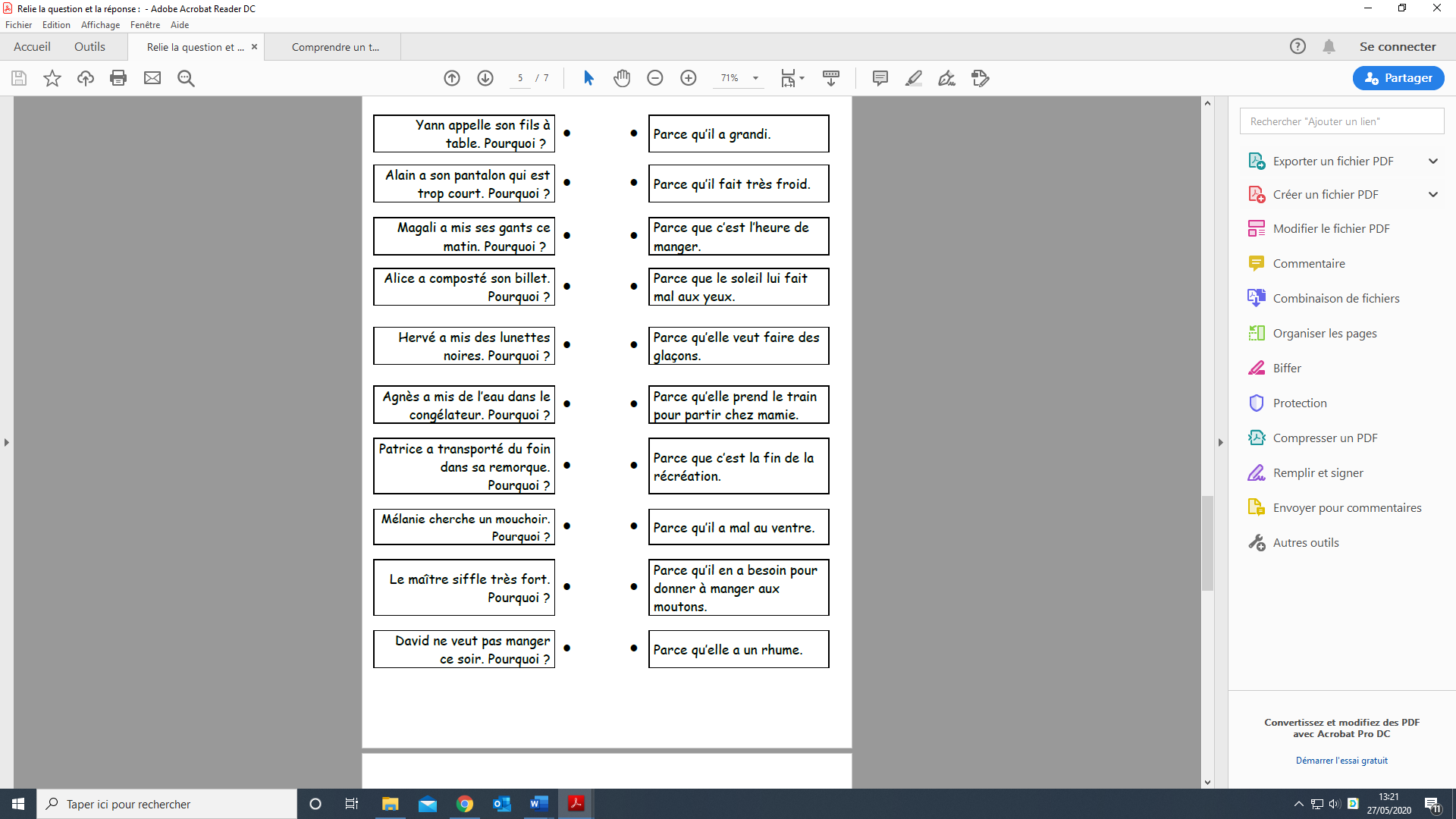 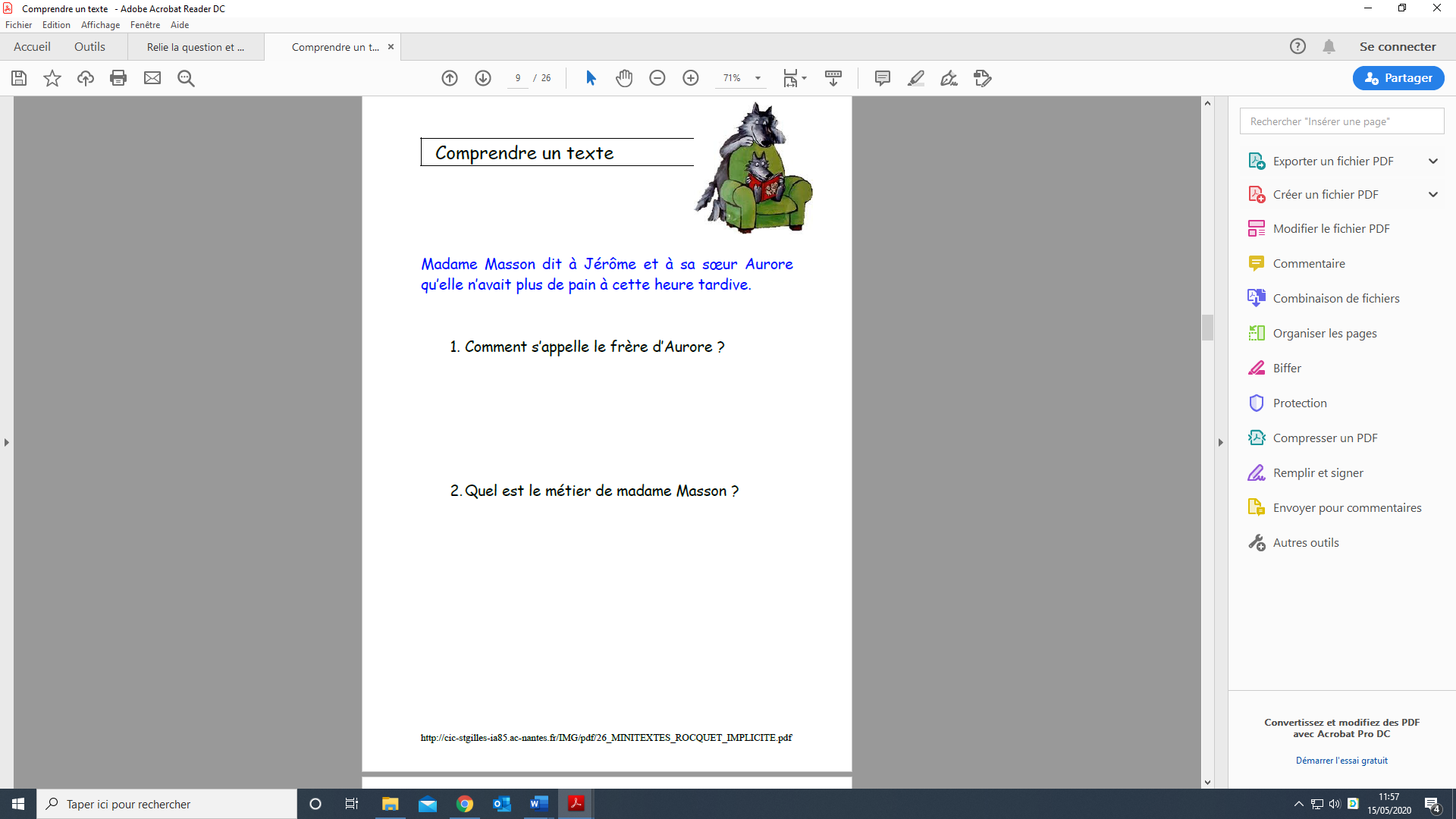 Marc a été puni injustement mais il n’a pas dénoncé son camarade. Pendant qu’il monte les escaliers, Audrey lui adresse un sourire. Laurent lui donne une tape amicale sur l’épaule. Cindy lui dit des mots gentils.1. Qu’est-il arrivé à Marc ?2. Qui lui donne une tape amicale sur l’épaule ?3. Quelle attitude ont Audrey, Laurent et Cindy à l’égard de Thomas ? Coche les bonnes réponses :□ ils le trouvent courageux□ ils se moquent de lui□ ils le soutiennent□ ils le détestentAu matin, la voiture ne démarrait pas, les canards glissaient sur la mare. La terre était dure.1. Quand se passe cette scène ?2. Comment est la terre ?3. Que s’est-il passé pendant la nuit ? Coche la bonne réponse.□ il a plu			□ il a neigé			□ il a gelé